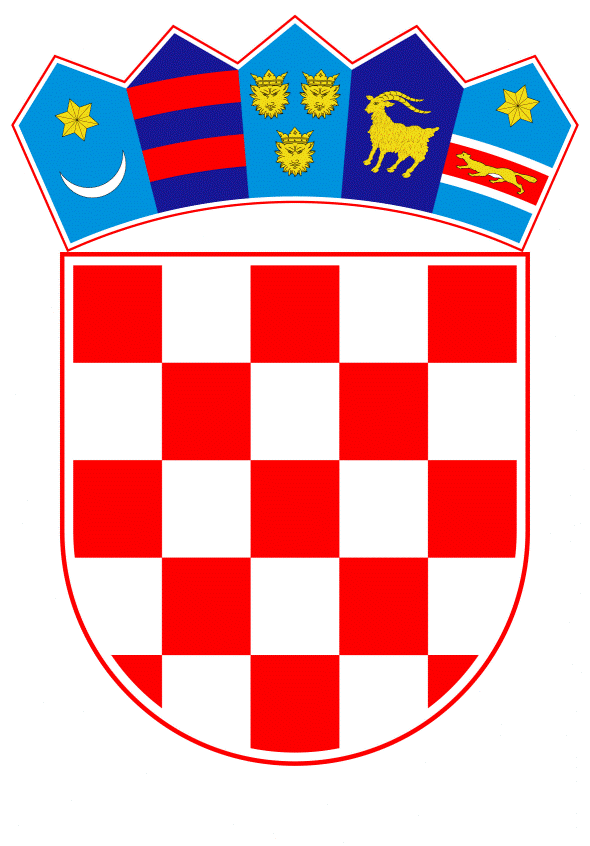 VLADA REPUBLIKE HRVATSKEZagreb, 17. prosinca 2020. ____________________________________________________________________________________________________________________________________________________Predmet:	Prijedlog odluke o davanju prethodne suglasnosti na Prijedlog statuta Fonda za obnovu Grada Zagreba, Krapinsko-zagorske županije i Zagrebačke županije__________________________________________________________________________Banski dvori | Trg Sv. Marka 2 | 10000 Zagreb | tel. 01 4569 222 | vlada.gov.hr- PrijedlogNa temelju članka 31. stavka 2. Zakona o Vladi Republike Hrvatske (Narodne novine, broj 150/11, 119/14, 93/16, 116/18) i članka 12. Ugovora između Republike Hrvatske, Grada Zagreba, Krapinsko-zagorske županije i Zagrebačke županije o osnivanju Fonda za obnovu Grada Zagreba, Krapinsko-zagorske županije i Zagrebačke županije, KLASA: 024-03/20-01/11, URBROJ: 238/1-03-20-02, sklopljenog 29. listopada 2020., Vlada Republike Hrvatske je na sjednici održanoj __________2020 . godine donijelaODLUKUO DAVANJU PRETHODNE SUGLASNOSTI NA PRIJEDLOG STATUTAFONDA ZA OBNOVU GRADA ZAGREBA, KRAPINSKO-ZAGORSKE ŽUPANIJE I ZAGREBAČKE ŽUPANIJEI.Daje se prethodna suglasnost na Prijedlog statuta Fonda za obnovu Grada Zagreba, Krapinsko-zagorske županije i Zagrebačke županije, u tekstu koji je utvrdilo Upravno vijeće Fonda za obnovu Grada Zagreba, Krapinsko-zagorske županije i Zagrebačke županije na sjednici održanoj 16. prosinca 2020. godine, uz pribavljena mišljenja Grada Zagreba, dano aktom KLASE: 011-01/20-001/423, URBROJA: 251-02-01-20-2 od 10. prosinca 2020. godine, Krapinsko-zagorske županije, dano aktom KLASE: 023-01/20-01/07, URBROJA: 2140/01-02-20-10 od 10. prosinca 2020. godine i Zagrebačke županije, dano aktom KLASE: 024-03/20-01/16, URBROJA: 238/1-03-20-02 od 9. prosinca 2020. godine.II.Ova Odluka stupa na snagu danom donošenja, a objavit će se u „Narodnim novinama“.KLASA: URBROJ: Zagreb, Predsjednik
mr. sc. Andrej PlenkovićOBRAZLOŽENJEUgovorom između Republike Hrvatske, Grada Zagreba, Krapinsko-zagorske županije i Zagrebačke županije o osnivanju Fonda za obnovu Grada Zagreba, Krapinsko-zagorske županije i Zagrebačke županije, klasa: 024-03/20-01/11, urbroj: 238/1-03-20-02 od  29. listopada 2020. godine osnovan je Fond za obnovu Grada Zagreba, Krapinsko-zagorske županije i Zagrebačke županije.Odredbom članka 12. stavak 1. navedenog Ugovora određeno je da Upravno vijeće Fonda za obnovu Grada Zagreba, Krapinsko-zagorske županije i Zagrebačke županije donosi Statut uz prethodnu suglasnost Vlade Republike Hrvatske te pribavljena mišljenja ostalih osnivača Fonda.Slijedom navedenog Vlada Republike Hrvatske ovom Odlukom daje prethodnu suglasnost na Prijedlog statuta Fonda za obnovu Grada Zagreba, Krapinsko-zagorske županije i Zagrebačke županije.Predlagatelj:Ministarstvo prostornoga uređenja, graditeljstva i državne imovine